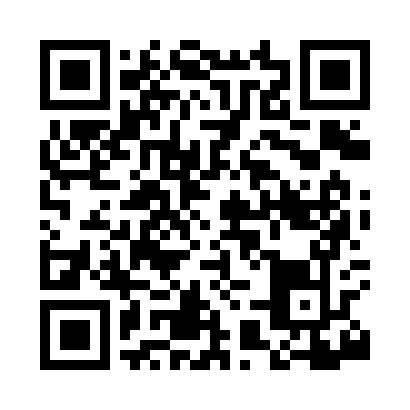 Prayer times for Sapps, Alabama, USAMon 1 Jul 2024 - Wed 31 Jul 2024High Latitude Method: Angle Based RulePrayer Calculation Method: Islamic Society of North AmericaAsar Calculation Method: ShafiPrayer times provided by https://www.salahtimes.comDateDayFajrSunriseDhuhrAsrMaghribIsha1Mon4:255:4712:574:408:069:282Tue4:255:4812:574:408:069:283Wed4:265:4812:574:408:069:284Thu4:275:4912:574:418:069:285Fri4:275:4912:574:418:059:276Sat4:285:5012:584:418:059:277Sun4:285:5012:584:418:059:278Mon4:295:5112:584:418:059:269Tue4:305:5112:584:418:059:2610Wed4:315:5212:584:428:049:2511Thu4:315:5212:584:428:049:2512Fri4:325:5312:584:428:049:2413Sat4:335:5412:594:428:039:2414Sun4:345:5412:594:428:039:2315Mon4:345:5512:594:428:029:2316Tue4:355:5512:594:428:029:2217Wed4:365:5612:594:428:029:2118Thu4:375:5712:594:428:019:2119Fri4:385:5712:594:428:009:2020Sat4:395:5812:594:428:009:1921Sun4:395:5912:594:427:599:1822Mon4:405:5912:594:427:599:1823Tue4:416:0012:594:427:589:1724Wed4:426:0112:594:427:579:1625Thu4:436:0112:594:427:579:1526Fri4:446:0212:594:427:569:1427Sat4:456:0312:594:427:559:1328Sun4:466:0312:594:427:559:1229Mon4:476:0412:594:427:549:1130Tue4:486:0512:594:427:539:1031Wed4:496:0512:594:427:529:09